PAKISTAN TELECOMMUNICATION COMPANY LIMITEDRFQ No.02- 103/2021/RPC/KHI/Parking Shad/PTCL Club & Rest House Clifton KarachiTENDER NOTICE PROVISION OF PARKING SHADE IN PARKING ARE AT PTCL OFFICERS CLUB AND REST HOUSE CLIFTON KTR-1 KARACHI.Sealed bids, in Pak rupees on D.D.P basis, are invited from PTCL Register Vendors “Provision of Parking Shade in Parking Area at PTCL Officers Club & Rest House Clifton KTR-1 Karachi.Tender documents can be collected from Office of RPC (Regional Procurement Committee) PTCL (Basement, EVP Zonal Office, Hatam Alvi Road, Clifton Karachi) on payment of Rs.500/- cash (non-refundable) from 01-09-2021 to 07-09-2021 during office hours 0900 to 1600 hrs except Friday 0900 to 1230 hrs. Tender documents complete in all aspect sealed Technical & financial bid enclosed with PO/Chq of 2% (Bid money) in favour of complete company name “Pakistan Telecommunication Company Limited” BZS Karachi shall be submitted in the office of SM Regional Procurement South in bid Box on or before 08th September 2021 at Basement of EVP Zonal Office, Hatim Alvi Road, Clifton Block-4, Karachi as per instructions to the bidders contained in the Bid Documents.Bids should be marked as “TENDER PROVISION OF PARKING SHADE IN PARKING AREA AT PTCL OFFICERS CLUB & REST HOUSE CLIFTON KTR-I KARACHI.Bids received after the above deadline will not be accepted.PTCL reserves the right to reject any or all bids and to annul the bidding process at any time, without thereby incurring any liability to the affected bidder (s) or any obligations to inform the affected bidder(s) of the grounds for PTCL Action.Vendor registration is mandatory for all the vendors interested to engage in business with or supply material/services to PTCL. It is essential to mention the Vendor Registration Code (VR Code) assigned by PTCL on Quotation/Bids submitted. Unregistered vendors are required to get registered with PTCL for this purpose, prior to issuance of PO. (Visit PTCL website for vendor registration process)All correspondence on the subject may be addressed to the undersigned.Manager Procurement-1Regional Procurement South,Basement of EVP Zonal Office,Hatim Alvi Road, Clifton Block-4Karachi.             Phone: 021-35300004            Cell No: 0333-3164224               rizwan.ahmed1@ptcl.net.pk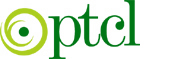 